структурное подразделение государственного общеобразовательного учреждения Самарской области средней общеобразовательной школы «Образовательный центр» с. Утевка муниципального района Нефтегорский Самарской области - детский сад «Чайка» с. Утевка446602, Самарская область, Нефтегорский район, с.Утевка, ул. Мелиораторов, дом 33.Телефон (факс) (84670)  3 12 68 Методическая разработка непосредственно  образовательной деятельности в логопедической группе компенсирующей направленностипо теме: «Знакомство с портфелем».Интеграция образовательных областей: «Речевое развитие», «Социально – коммуникативное развитие», «Познавательное развитие», «Художественно-эстетическое развитие», «Физическое развитие»                                                                      Выполнила:         воспитатель                                                                                                  Кузьмина В.А.ВведениеКак мы знаем, поступление в школу - важный этап в жизни каждого ребенка. Из воспитанника детского сада он становится учеником. С каким трепетом он знакомится с тем, что находится внутри школы.Взрослые задаются вопросом, как помочь ребенку адаптироваться к новым для него условиям, где много интересного и неизведанного? Для ребенка открываются двери в незнакомую школьную жизнь. Что увидит он в школе, с чем познакомится? Многие вещи и предметы ещё неизвестны. Поэтому очень важно заранее знакомить ребенка  с элементами школьной жизни с целью успешной адаптации к новым условиям.Технологическая карта непосредственно- образовательной деятельностиТема: «Знакомство с портфелем»Группа: ПодготовительнаяЦели:           Развивающие                       Формировать знания детей о школе; Расширять знания детей о  школьных принадлежностях;Формировать навыки учебной деятельности;ВоспитательныеВоспитывать интерес к школе и желание учиться.Планируемые целевые ориентиры:Ребенок проявляет инициативу и самостоятельность в разных видах деятельности - игре, общении;Ребенок достаточно хорошо владеет устной речью, может выражать свои мысли;Активно взаимодействует со сверстниками и взрослыми, участвует в совместных играх;Ребенок проявляет любознательность, задает вопросы взрослым и сверстникам.Предварительная работа.Экскурсия в школу, рассматривание картин, чтение художественной литературы.технологииСписок литературы:1.Аникеева Н.П. Воспитание игрой [Текст]: Книга для учителя/ Н.П.   Аникееева. - М.: Просвещение, 2008. - 342 с.2. В.Бардин «Подготовка ребёнка к школе».3. Т.Н. Доронова « Из ДОУ - в школу».4. Т.Б. Анисимова «Подготовка ребёнка к школе».5. Москва «Просвещение» «учебная литература» 1996г. «Дети, в школу собирайтесь».6. Журнал « Воспитатель ДОУ» №11/2014 г.7. Интернет- ресурсПриложение:Звучит песня в записи «Чему учат в школе». - О чем же эта песня? (о школе, чему учат в школе).- Скоро вы пойдете в школу и станете первоклассниками. Весь год вы будете готовиться, набираться сил и здоровья, ведь вам предстоит дальняя дорога в Страну Знаний! А сегодня вы еще дошкольники, но самые старшие в нашем детском саду, и малыши будут брать с вас пример. Как вы думаете, чем отличается детский сад от школы?-В детском саду – воспитатель, в школе – учитель. У нас занятия, а в школе – уроки. В школе есть столовая, в детском саду – кухня. В детском саду спят, а в школе нет. У нас в группе мало детей, а в классе много. В школе – классы, а в детском саду – группы. В школе самому надо идти в столовую, а в саду няня приносит еду. И ещё в школе парты, а в детском саду столы. В школе ставят оценки, а в детском саду нет. В школе мало игрушек, а в детском саду много. В школу ходят с портфелями, а в детский сад – хочешь сумочку возьми или без неё.Игра: «Это я, это я, это все мои друзья!» - Кто пришел к нам в детский сад  И с друзьями встрече рад?- Это я, это я, это все мои друзья!- Кто проснулся утром рано  И умылся сам под краном?- Это я, это я, это все мои друзья!- Кто открыл сегодня краски,Книжки новые, раскраски?- Это я, это я, это все мои друзья!- Кто с игрушками игралИ на место их убрал?- Это я, это я, это все мои друзья!- Кто сломал сегодня стул,В лужу девочку толкнул?- дети молчат- Кто мечтает подрасти,В школу поскорей пойти?- Это я, это я, это все мои друзья!Рассматривание  картины "Дети идут в школу".Вопросы:
- Какое время года изображено на картине?
- Почему вы думаете, что это осень?
- Кого вы видите на картине?
- Куда они идут?
- Почему вы думаете, что дети идут в школу?
- Для кого мальчик несет цветы?
- А каким ты хочешь видеть своего учителя?
- Какое у детей настроение?
- А что они будут делать в школе? Зачем? Отгадайте, о чем идет речь:Знаю я чудесный дом,  Жильцов занятных много в нем.  Дом тот, друг мой, не простой:  Ходит в школу он с тобой.  Проживают в доме том  Карандаши и книжки,  Дружат и не тужат в нем,  И тетради, и альбом,  Краски-шалунишки.  Ну, ответьте мне, девчонки!  Ну, ответьте мне, мальчишки!  Ведь дом этот вам знаком,  Что такое этот дом? (Портфель) Воспитатель показывает портфель. «Давайте посмотрим, что там внутри. ЗАГАДКИГоворит она беззвучно, А понятно и не скучно. Ты беседуй чаще с ней – Станешь вчетверо умней. (Книга) Нужны нам книги в школе? А как называются школьные книги? (Учебники). Это не просто книга, а это - учебник. Учебники бывают разные: по чтению, русскому языку, математике, природоведению.То я в клетку, то в линейку,  Написать на мне сумей-ка.  Можешь и нарисовать  Что такое я? (Тетрадь)   Какие бывают тетради? (В клеточку, в линейку.)В этой узенькой коробке Ты найдешь карандаши, Ручки, перья, скрепки, кнопки – Что угодно для души! (Пенал) Посмотрите, какой красивый пенал! Каждому ученику нужен пенал, чтобы мелкие предметы не терялись в портфеле, а были аккуратно сложены в пенал. А теперь узнаем, что лежит в пенале. Все это понадобится вам в школе. Отгадайте загадки. Если сломан карандаш,  Я помощник верный ваш.  Я, как врач, его лечу:  Быстро, остро заточу. (Точилка) Если ей работу дашь – Зря трудился карандаш. (Резинка, ластик) Стальной конек по белому полю бегает,  За собой черные и синие следы оставляет. (Ручка) В одном своем значении – Я планка для черчения. (Линейка) Линейка вам понадобится на всех уроках. Чтобы книжечку заклеить  И поделку смастерить,  Без него не обойдетесь,  Он в пенале, должен быть! (Клей)  А что же еще лежит в пенале?  Палочка волшебная есть у меня, друзья,  Палочкою этой могу построить я:  Башню, дом и самолет  И большущий пароход! (Карандаш) Жмутся в узеньком домишке  Разноцветные братишки.  Только выпустишь на волю –  Где была пустота,  Там, глядишь, - красота! (Карандаши цветные) А что еще вам понадобится в школе? (Кисточка, краски, альбом, цветная бумага, ножницы и т.п.)  Игра «Что лежит в портфеле». 
Воспитатель называет какой-то предмет. Если, по мнению детей, он должен лежать в портфеле, они хлопают, если нет, не хлопают:
- учебник,
- подушка,
- ручка,
- телевизор,
- карандаш,
- линейка,
- букет цветов,
- ластик,
- солдатик,
- ножницы,
- попугай,
- телефон,
- калькулятор,
- кружка,
- сменная обувь,
- ложка,
- мячик,
-клей.Игра «Собери портфель». Из предметов надо выбрать и положить в портфель только школьные принадлежности. Далее педагог с детьми проверяют правильность выполнения задания.Работа по группам:1 группа рисуют - портфели;2 группа рисуют- школьные принадлежности.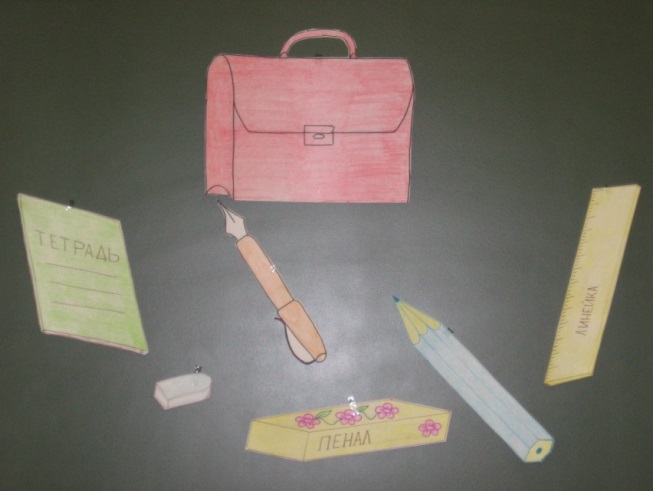 Рефлексия:- Как называются все эти предметы? (школьные принадлежности)- Кому нужны школьные принадлежности? (ученику, школьнику)- Для чего они нужны? (чтобы учиться, писать, читать, считать и т.д.)- Кто учит детей в школе? (учитель)- А вы хотите в школу?Прощание «Пирамида дружбы».Дети ставят свои кулачки «столбиком», затем говорят Все мы дружные ребята.Мы ребята – дошколята.Никого не обижаем.Как заботиться, мы знаем.Никого в беде не бросим.Не отнимем, а попросим.Пусть всё будет хорошо.Будет радостно, светло!- «Молодцы! Какие же вы сегодня были внимательные. Какое задание вам больше всего понравилось?» 
Ответы детей: 
-Вы сегодня были очень внимательными и активными. Хорошо отвечали на вопросы и отлично выполнили все задания. Узнали много интересного и подготовились к школе. До скорых встреч!»Воспитатель приглашает на выставку рисунков.Этап, его продолжительность Задачи этапа Деятельность педагога Деятельность воспитанников Методы, формы, приемы, возможные виды деятельности Результат Психологический настрой, 1-2 минСоздание атмосферы психологической безопасности: эмоциональная поддержка ребёнка, установление зрительного, слухового контакта…Звучит песня в записи «Чему учат в школе»Слушают песнюМузыкальное приветствиеСоздан психологический настройВводно-организационный, 2 мин Интеграция ОО «Социально- коммуникативное, «речевое развитие».Организация направленного внимания. Беседа: «О чем же эта песня?», Чем отличается детский сад от школы?Игра: «Это я, это я, это все мои друзья»Отвечают на вопросыБеседа, играОрганизовано внимание детей на освоение новогоМотивационно – побудительный,2 минИнтеграция ОО «Речевое развитие»Формирование представлений о предстоящей деятельности, её задачахРассматривание картины: «Дети идут в школу»Отвечают на вопросыБеседаСформированы представления о предстоящей деятельности Актуализация,  3-4 мин Интеграция ОО «Социально – коммуникативное развитие, речевое развитие».Актуализация имеющихся знаний и представлений о школьных принадлежностях. Создание  ситуации, в которой возникает необходимость в получении новых представлений, умений.Загадывание загадок о школьных принадлежностяхОтгадывают загадки, отвечают на вопросы.БеседаВспоминают то, что знают, формируют затруднения необходимость новых представлений Динамическая пауза, 1 мин Интеграция ОО «Физическое развитие»Смена вида деятельности,  предупреждение утомляемости. Организует двигательную деятельностьСогласовывают слова и движенияИграСнятие напряжения, эмоциональная физическая разрядкаВосприятие и усвоение нового, расширение имеющихся представлений,6-8мин Интеграция ОО «Социально- коммуникативное».Закрепление знаний, полученных на предварительном этапе подготовки. Обобщение,  знаний о школе и школьных принадлежностях. Расширение представления.Организует игры «Что лежит в портфеле»;«Собери портфель»Согласовывают слова и движенияВыполняютИграРасширение, обобщение знанийПрактическая работа, 7-10мин Интеграция ОО «Художественно- эстетическое развитие»Овладение способами рисования, применение знаний,навыков и умений.Организует работу в группах: 1 группа рисует портфель;2 группа рисует школьные принадлежностиРисуютРабота в группах(инструкция по ТБ работы с красками, карандашами, кисточками)Занимаются продуктивной деятельностьюРефлексивно-корригирующий1 -2 мин Формирование элементарных навыков самоконтроля. Корректирование при необходимости деятельности и результата в соответствии с поставленными задачами. Подведение итогов НОД, обобщение полученных ребёнком знаний, умений и навыков. Организует рефлексиюОценивают себя, отвечают на вопросыБеседаФормируются навыки самоконтроляЗаключительный этапминЗакрепление полученных и имеющихся представленийФормирование умений слушать; направление внимания детей; формирование интереса к содержанию НОД. Организует прощание, формирует интерес к будущему НОДПроговаривают, согласовывают движения и словаИграФормирование интереса к будущему виду деятельности